Request Reference: 16171475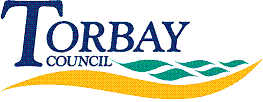 Date received: 8 February 2017Date response sent: 6 March 2017Request:Hele Road, Torquay, level of Pollution1.	Could you inform me on the latest recorded pollution level at the bottom of Hele Road into Lymington Road, and is it within safe levels.Just recently it has been recorded that Diesel is registering higher pollution levels, has this been checked.Torbay Council has one diffusion tube located towards the bottom of Hele Road. The results below indicate that the values have been within the objective of 40 µg/m3 .  The objective is an annual average.  The monitoring for 2016 needs to be adjusted for any bias from the tubes and analysis but it is not expected to exceed the objective. Nitrogen dioxide (NO2) is a good indicator of pollution levels for all vehicles.  In previous years particulates have been measured by the Baptist Church on Hele Road.  The objective for particulates has never exceeded the objective and has always been significantly well below. Obviously air quality can vary from day to day due to atmospheric conditions if you have concerns I would recommend looking at DEFRA’s website that reports and forcasts the national air quality. https://uk-air.defra.gov.uk/forecasting/Year    2012201320142015NO2 (µg/m335.8238.1436.8636.34